День народного Единства в МКОУ «Инчхинская СОШ»В целях формирования у учащихся чувства гражданственности и патриотизма, воспитания у молодежи интереса к изучению истории своей страны, чувства гордости и уважения к защитникам государства, ответственности за судьбу малой Родины.Цель: усиление традиций народного единства и сплочения, воспитание у детей патриотизма, уважения к истории малой Родины.4 ноября вся наша Россия отмечает день «Народного Единства». День народного единства - это праздник, который дети должны знать с раннего возраста. Современный День народного единства — праздник, который призывает людей не только вспомнить важнейшие исторические события, но и напомнить гражданам многонациональной страны важность сплочения. На протяжении недели цикл бесед и классных часов В дружбе народов – единство в РОССИИ«Мир вокруг нас». «Нам есть чем гордиться» « Нам есть что любить»Конкурс  рисунков,   День  народного единства.Выставка работ кружка «Умелые руки»В рамках празднования Дня народного единства с учащимися школы, проведен флешмоб под девизом «Широка страна моя родная» .Дети согласились, что решать трудности гораздо легче сообща, в единстве, и пообещали быть дружными и сплоченными.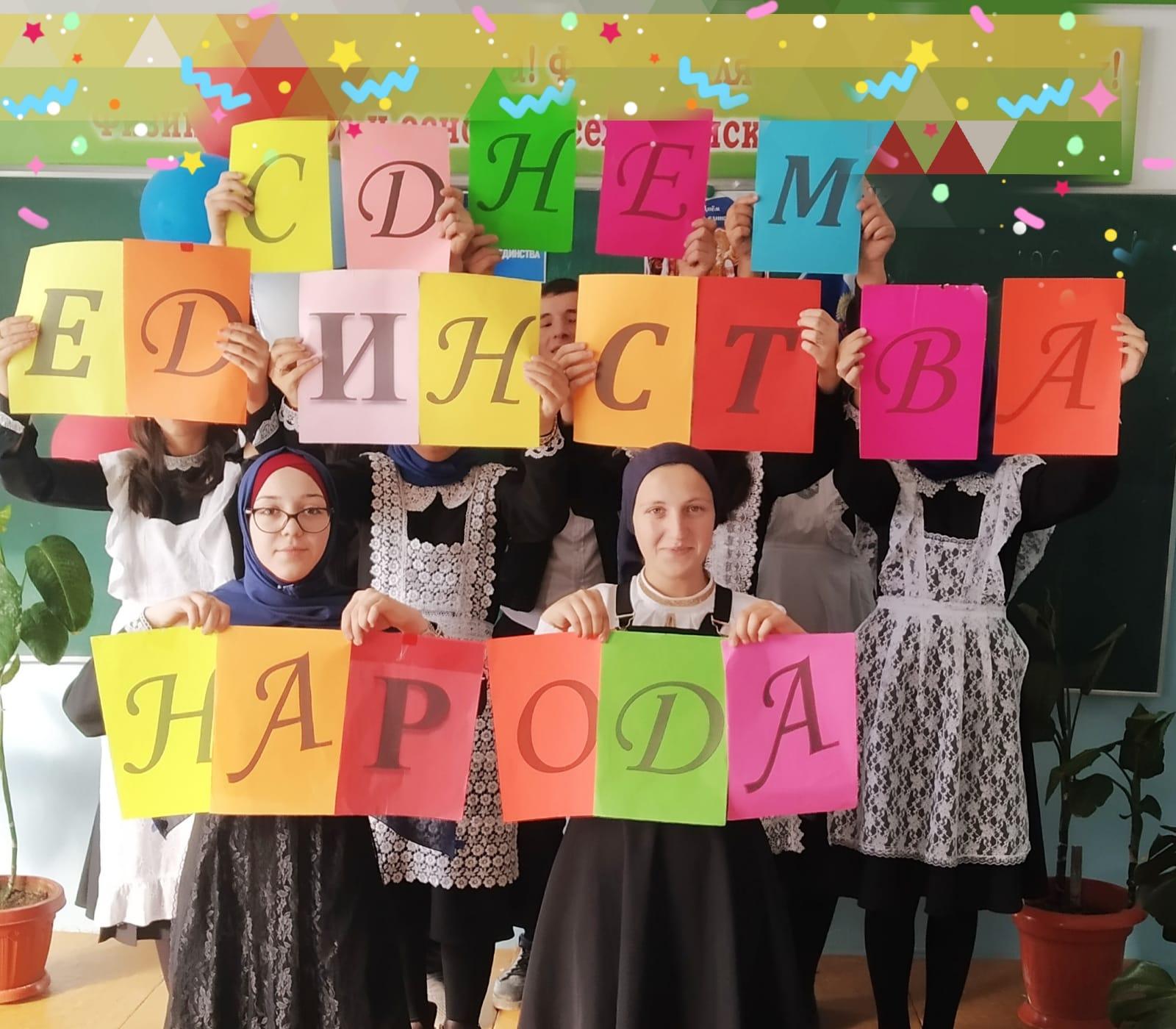 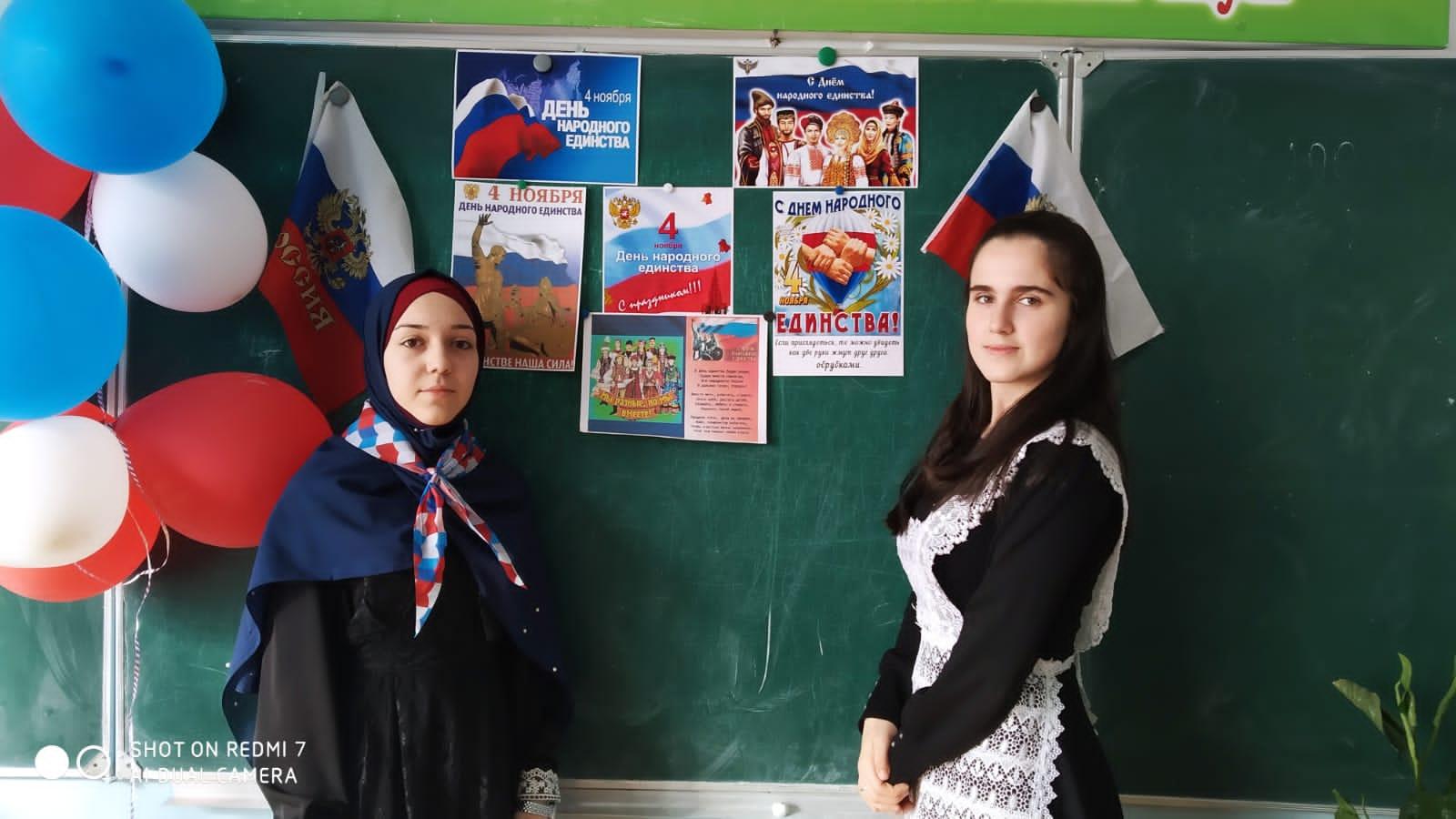 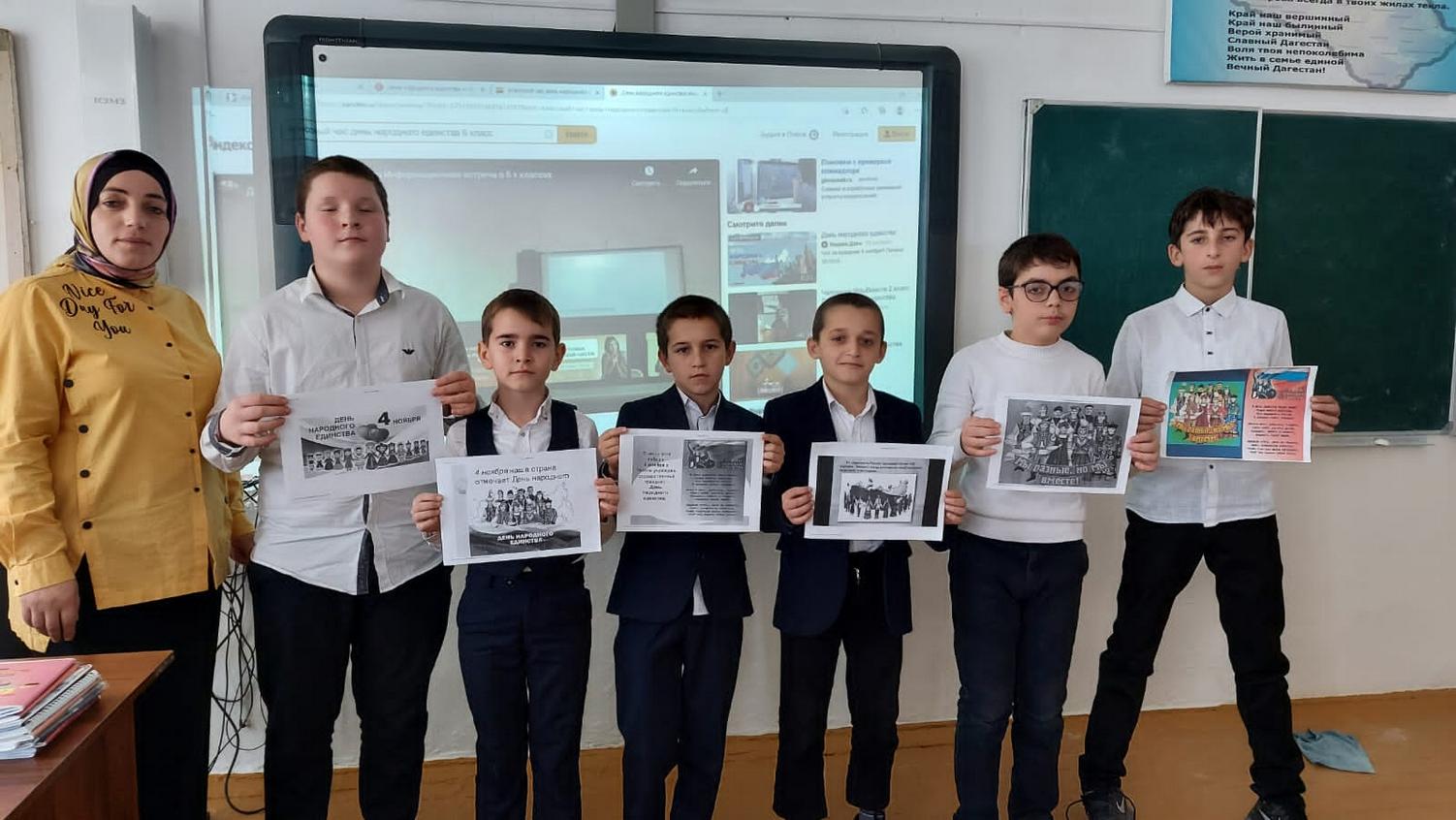 